Ежегодно 31 мая во всем мире рамках борьбы с  курением  проводится  международная  акция – Всемирный день без табака.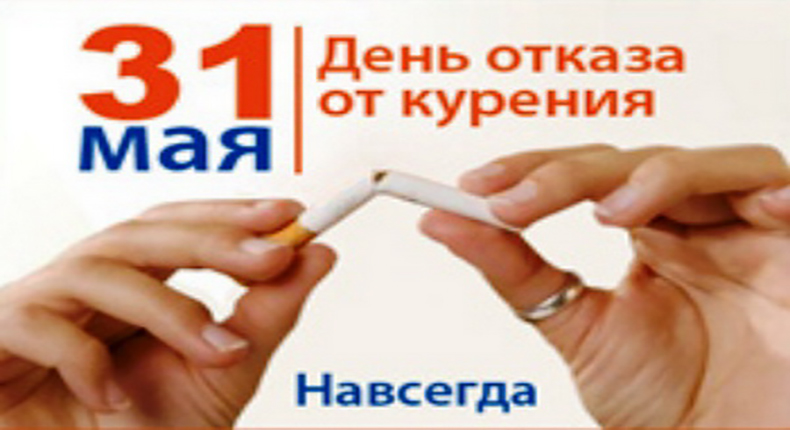 Пропаганда здорового образа жизни – одна из приоритетных задач библиотеки-филиала №9. В этот день библиотекари провели профилактическое мероприятие, как среди подростков, так и взрослых.Всемирный день без табака(World No Tobacco Day) – это международная акция по борьбе с курением, которая ежегодно проводится во всем мире 31 мая. День был установлен в 1987 году Всемирной организацией здравоохранения (ВОЗ) для привлечения глобального внимания к табачной эпидемии и ее смертельным последствиям. Девиз этого дня в 2022году «Табак – угроза нашей окружающей среде», что заставляет обратить внимание на тот вред , который табак наносит экологии. Глобальной целью Всемирного дня без табака является содействие защите нынешнего и будущих поколений не только от разрушительных последствий для здоровья, но также и от социальных, экологических и экономических бедствий, связанных с употреблением табака и воздействием табачного дыма. Пропаганда здорового образа жизни является одной из приоритетных задач. В мероприятиях принимают участие все, кто имеет отношение к борьбе с курением. В их числе - наркологи, активисты общественных движений, люди, бросившие вредную привычку и намеревающиеся это сделать.  Главная цель – просветить, помочь отказаться от вредной привычки. Для этих целей проводятся презентации на тему болезней, возникающих от курения.Отдел мониторинга факторов риска ОГБУЗ «Центр общественного здоровья  и медицинской профилактики города Старого Оскола»
